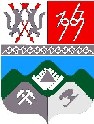 КЕМЕРОВСКАЯ ОБЛАСТЬТАШТАГОЛЬСКИЙ МУНИЦИПАЛЬНЫЙ РАЙОНАдминистрация Коуринского сельского поселенияПОСТАНОВЛЕНИЕот «16 » декабря  2013 г. №35Об утверждении муниципальной целевой программы «Развитие улично-дорожной сети муниципального образования «Администрация Коуринского сельского поселения» на 2014-2016 годы.       В целях развития транспортной инфраструктуры, приведения в нормативное состояние улично-дорожной сети на территории муниципального образования «Коуринского сельского поселения», обеспечения транспортной доступности, в соответствии с Федеральным законом от 06.10.2003 № 131-ФЗ «Об общих принципах организации местного самоуправления в Российской Федерации», статьей 179 Бюджетного кодекса Российской Федерации, руководствуясь  Уставом Администрации Коуринского сельского поселения, постановляю:Утвердить целевую программу «Развитие улично-дорожной сети муниципального образования «Администрации Коуринского сельского поселения» на 2014-2016 годы согласно приложению.Объем средств на реализацию целевой программы «Развитие улично-дорожной сети муниципального образования «Администрация Коуринского сельского поселения» на 2014-2016 годы определяется в решении «О создании дорожного фонда в  муниципальном образовании «Администрации Коуринского сельского поселения» на соответствующий финансовый год и плановый период.Опубликовать настоящее постановление на официальном сайте администрации Коуринского сельского поселения, и вывесить на информационном стенде Администрации Коуринского сельского поселения.Контроль за исполнением настоящего постановления оставляю за собой. Настоящее постановление вступает в силу со дня его официального  опубликования.Глава Коуринского Сельского поселения                                                     Г.М.ИвановПриложениек Постановлению                                                                                                 администрации Коуринского сельского поселенияот 16.12. 2013 г. № 35Муниципальная целевая программа «Развитие улично-дорожной сети муниципального образования «Администрация Коуринского сельского поселения»на 2014-2016 годы.ПАСПОРТмуниципальной целевой программы«Развитие улично-дорожной сети муниципального образования «Администрация Коуринского сельского поселения» на 2014-2016 годы.      Корректировку Программы с целью уточнения мероприятий по ремонту, изготовлению проектно-сметной документации, предусмотренных на 2014-2016 годы производить ежегодно при принятии и уточнении бюджета на следующий год.Содержание проблемы и обоснование необходимости ее решения.Общая протяженность улично-дорожной сети поселения Администрации Коуринского сельского поселения  18450 км.      Отсыпка потенциально аварийных участков является одним из важнейших направлений развития дорожной сети поселения.     Учитывая, что мостовые сооружения улично-дорожной сети Коуринского сельского поселения имеют длительный срок эксплуатации без текущего и капитального ремонта и отсутствует документация об их техническом состоянии и грузоподъемности, необходимо включить в Программу  работы по обследованию технического состояния мостовых сооружений.     Комплексное решение проблемы окажет положительный эффект на санитарно-эпидемиологическую обстановку, предотвратит угрозу жизни и безопасности граждан, будет способствовать повышению уровня их комфортного проживания.2. Основные цели и задачи.     Основной целью Программы является повышение доступности и безопасности улично-дорожной сети муниципального образования «Администрации Коуринского сельского поселения».     Для достижения поставленной цели необходимо решение следующих задач:     1. ремонт сети автомобильных дорог общего пользования местного значения, отвечающих растущим потребностям в перевозках автомобильным транспортом.     2.Развитие улично-дорожной сети муниципального образования «Администрации Коуринского сельского поселения».     3.Приведение улично-дорожной сети муниципального образования «Администрации Коуринского сельского поселения» в нормативное состояние.     4. Повышение безопасности дорожного движения.Перечень основных мероприятий.Мероприятия по изготовлению проектно-сметной документации на строительство, реконструкцию и капитальный ремонт мостов сети автомобильных дорог общего пользования местного значения (с подготовкой исходных данных и прохождением экспертизы).Мероприятия по выполнению работ по ремонту и содержанию улично-дорожной сети.Мероприятия по  обследованию технического состояния мостовых     сооружений на территории района и приведение их в нормативное состояние.Содержание улично дорожной сети местного пользования муниципального образования «Администрации Коуринского сельского поселения» в зимнее время.5. Ресурсное обеспечение Программы     Финансовые средства на реализацию Программы в 2014-2016 годах планируется формировать за счет средств дорожного фонда муниципального образования «Администрации Коуринского сельского поселения».       Общий объем финансирования программы на 2014-1016 годы планируется в объеме  2171,6 тыс.руб., в том числе по годам:        2014 год – 680,1 тыс.руб.       2015 год – 736,9 тыс.руб.       2016 год – 754,6 тыс.руб.Возможное дополнительное финансирование в целях содействия в реализации мероприятий Программы может осуществляться из иных не запрещенных законодательством источников.Объемы ассигнований подлежат ежегодному уточнению, исходя из возможностей местного бюджета на соответствующий финансовый год.6. Оценка эффективности реализации Программы       Основными критериями эффективности реализации Программы будут  приведение в нормативное состояние улично-дорожной сети местного пользования поселения.       Оценкой эффективности Программы послужит улучшение условий проживания граждан, снижение социальной напряженности. 7. Организация управления Программой и контрольза ходом реализацииДиректор Программы несет ответственность за реализацию и конечные результаты Программы, рациональное использование выделяемых на ее выполнение финансовых средств, организует управление реализацией Программы.Контроль за реализацией Программы осуществляет Глава Коуринского сельского поселения  заказчик Программы.Наименование Программы«Развитие улично-дорожной сети муниципального образования «Администрация Коуринского сельского поселения» на 2014-2016 годы.Наименование Программы«Развитие улично-дорожной сети муниципального образования «Администрация Коуринского сельского поселения» на 2014-2016 годы.Заказчик ПрограммыАдминистрация Коуринского сельского поселенияРазработчик ПрограммыГлава Коуринского сельского поселенияДиректор ПрограммыГлава Коуринского сельского поселения Цели и задачи ПрограммыЦелью программы является:Повышение доступности и безопасности улично-дорожной сети муниципального образования  «Администрация Коуринского сельского поселения».Для достижения поставленной цели необходимо решение следующих задач:- развитие улично-дорожной сети муниципального образования  «Администрация Коуринского сельского поселения».- приведение улично-дорожной сети муниципального образования  «Администрация Коуринского сельского поселения».в нормативное состояние.Сроки реализации Программы2014-2016 годы.Основные мероприятия Программы-ремонт и очистка от снега сети автомобильных дорог общего пользования местного значения, - ремонт и содержание улично-дорожной сети;Исполнитель осн.мер. ПрограммыГлава Коуринского сельского поселенияИсточники финансирования- средства дорожного фонда муниципального образования «Администрации Коуринского сельского поселения»;- субсидии, предоставляемые из местного бюджета  на выполнение работ по  ремонту и очистке от снега дорог, Ожидаемые конечные результаты реализации Программы- повышение доступности и безопасности улично-дорожной сети муниципального образования «Администрации Коуринского сельского поселения»;- приведение в нормативное состояние улично-дорожной сети поселения;Контроль за исполнением ПрограммыКонтроль за исполнением осуществляет заказчик Программы, Глава Коуринского сельского поселения 